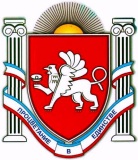 ДЖАНКОЙСКАЯ РАЙОННАЯ ГОСУДАРСТВЕННАЯ АДМИНИСТРАЦИЯ    РЕСПУБЛИКИ КРЫМ                                                                                                             ОТДЕЛ ОБРАЗОВАНИЯ                                                                                                                    П Р И К А З04.04.2014 	                                              г.Джанкой                                               № 92/01-03О проведении контрольных срезов                                                                                                            по русскому языку в 5,9,11 классах,                                                                                                литературе (интегрированный курс) в 10 классах                                                    общеобразовательных учебных заведений                                                                             Джанкойского района	В соответствии с планом работы районного учебно-методического центра на 2013/2014 учебный год, с целью изучения уровня усвоения программного материала в 5, 9,10,11 классах ПРИКАЗЫВАЮ:1.Районному учебно-методическому центру:           1.1. Методисту Дьяченко О.А.:           1.1.1. Обеспечить подготовку заданий по русскому языку и литературе (интегрированный курс) для проведения контрольных срезов в 5,9,10,11 классах и  передачу их в ОУЗ до 14.04.2014г.           1.1.2. Выехать выборочно в школы района с целью контроля за проведением контрольных срезов.           1.1.3. Подготовить обобщенный анализ результатов контрольных срезов и проект приказа об итогах проведения контрольных срезов до 30.04.2014г.           2. Результаты контрольных срезов заслушать в мае 2014г. на совещании  заместителей директоров общеобразовательных учебных заведений и на заседании методического объединения учителей русского языка и литературы.           3. Руководителям общеобразовательных учебных заведений:           3.1.Организовать проведение контрольных срезов с 14.04.2014 по 18.04.2014г. –  в 5, 9,10,11 классах.           3.2. Сдать итоги контрольных срезов в районный учебно-методический центр              до 23.04.2014г. (результаты сравнить с предыдущим контрольным срезом).            3.3. Проанализировать результаты итоговых контрольных срезов  на совещаниях при директоре, заседаниях предметных методических объединений.     4. Контроль за проведением  данного приказа возложить на заведующую районным учебно-методическим центром Коршунову Л.И.Начальник отдела образования					     В.В.ПятниковскийМетодист учебно-методического центра                                          О.А.Дьяченко                             «___» ______________ 2014г.СОГЛАСОВАНО:Заведующая учебно-методическим центром                                   Л.И.Коршунова«___» ______________ 2014г.Юрисконсульт отдела образования                                                  О.В.Ерохина«___» ______________ 2014г.